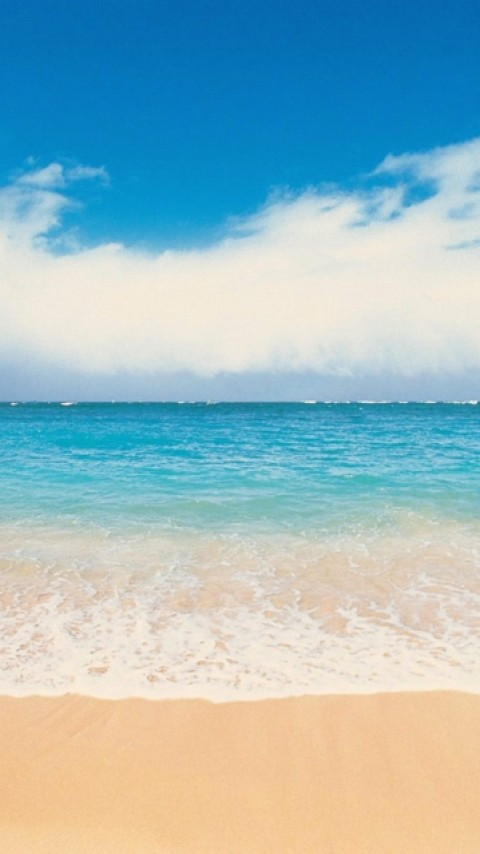 Научиться сохранять самообладание в сложных ситуациях трудно, но необходимо. Поддерживать себя в хорошем настроении, даже если это трудно в данный момент, могут помочь следующие рекомендации помогут вам в этом:Сделайте глубокий вдох.Начните говорить спокойным голосом.Помните, что в любой неприятной ситуации всегда можно найти что-то положительное. Как сказал Альберт Эйнштейн: «Каждая трудность несет в себе зачатки хорошей возможности».Выработайте в себе положительное отношение к людям. Мир ведет себя по отношению к нам в соответствии с нашими представлениями о нем.Помните: охватившие вас негативные эмоции вредят в первую очередь вам самим.Если вы совершили ошибку, признайте это.Если есть возможность, послушайте аудиокниги, которые настраивают вас на позитивное восприятие жизни.Поговорите с человеком, который может поддержать вас.Просмотрите цитаты из книг, которые настраивают вас на позитивное поведение.Поймите, что вы не можете нравиться всем и каждому. Никому это не под силу. Отношения с некоторыми людьми лучше просто отпустить в прошлое. Так вы сможете освободиться от тяжелого груза и больше общаться с теми, кто влияет на вас положительно. 